INDICAÇÃO Nº 5472/2018Sugere ao Poder Executivo Municipal serviços de roçagem e limpeza em área pública localizada na Rua Gentil Pavan, próximo à caixa d´agua, no bairro Vila Rica.Excelentíssimo Senhor Prefeito Municipal, Nos termos do Art. 108 do Regimento Interno desta Casa de Leis, dirijo-me a Vossa Excelência para sugerir que, por intermédio do Setor competente, seja realizado os serviços de roçagem e limpeza em área pública localizada na Rua Gentil Pavan, próximo à caixa d´agua, no bairro Vila Rica, neste município.  Justificativa:Conforme reivindicação dos moradores do bairro Vila Rica, solicito que seja realizado no local serviço de roçagem e limpeza, uma vez que o mato esta muito alto, gerando o aparecimento de bichos peçonhentos. Solicito ainda a instalação de Placa “Proibido Jogar Lixo”, uma vez que indivíduos estão fazendo o descarte irregular de entulhos, objetos e móveis velhos no local, ocasionando a proliferação de bichos peçonhentos que acabam por invadir as residências dos moradores próximo a área. Pelo exposto, solicito URGÊNCIA no atendimento do ora requerido.Plenário “Dr. Tancredo Neves”, em 20 de dezembro de 2.018.JESUS VENDEDOR-Vereador / Vice Presidente-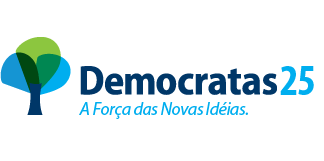 